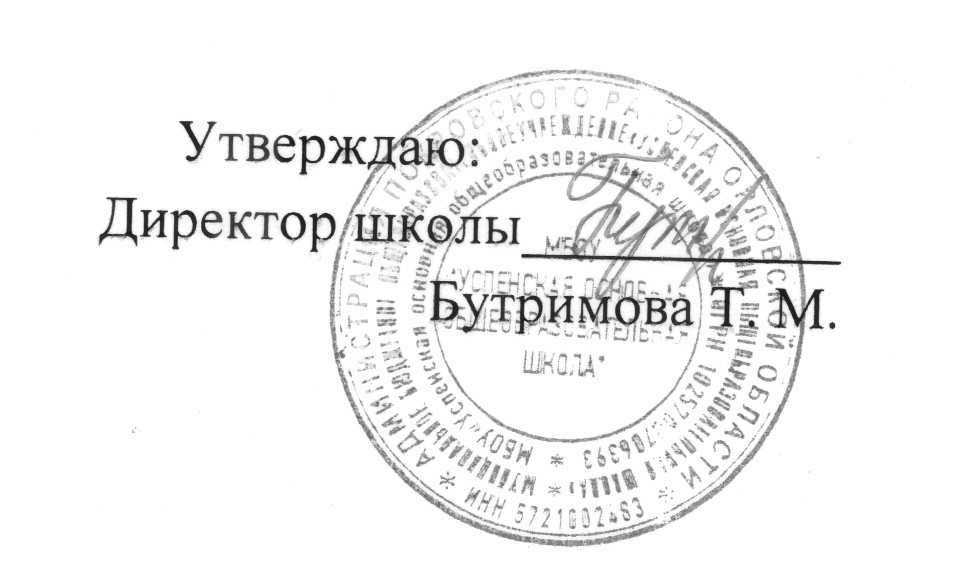 МенюМенюМенюМенюМенюМенюМенюМенюМенюМенюМенюМенюМенюМенюМенюгорячего питания  (обеды)  учащихся 12-15 лет Успенской основной общеобразовательной школы в осеннее-зимний периодгорячего питания  (обеды)  учащихся 12-15 лет Успенской основной общеобразовательной школы в осеннее-зимний периодгорячего питания  (обеды)  учащихся 12-15 лет Успенской основной общеобразовательной школы в осеннее-зимний периодгорячего питания  (обеды)  учащихся 12-15 лет Успенской основной общеобразовательной школы в осеннее-зимний периодгорячего питания  (обеды)  учащихся 12-15 лет Успенской основной общеобразовательной школы в осеннее-зимний периодгорячего питания  (обеды)  учащихся 12-15 лет Успенской основной общеобразовательной школы в осеннее-зимний периодгорячего питания  (обеды)  учащихся 12-15 лет Успенской основной общеобразовательной школы в осеннее-зимний периодгорячего питания  (обеды)  учащихся 12-15 лет Успенской основной общеобразовательной школы в осеннее-зимний периодгорячего питания  (обеды)  учащихся 12-15 лет Успенской основной общеобразовательной школы в осеннее-зимний периодгорячего питания  (обеды)  учащихся 12-15 лет Успенской основной общеобразовательной школы в осеннее-зимний периодгорячего питания  (обеды)  учащихся 12-15 лет Успенской основной общеобразовательной школы в осеннее-зимний периодгорячего питания  (обеды)  учащихся 12-15 лет Успенской основной общеобразовательной школы в осеннее-зимний периодгорячего питания  (обеды)  учащихся 12-15 лет Успенской основной общеобразовательной школы в осеннее-зимний периодгорячего питания  (обеды)  учащихся 12-15 лет Успенской основной общеобразовательной школы в осеннее-зимний периодгорячего питания  (обеды)  учащихся 12-15 лет Успенской основной общеобразовательной школы в осеннее-зимний периодНеделя  1  День 1наименование блюдаМассаПищевые веществаПищевые веществаПищевые веществаЭнерг.Витамины (мг)Витамины (мг)Витамины (мг)Витамины (мг)Минеральные веществаМинеральные веществаМинеральные веществаМинеральные веществаМинеральные веществанаименование блюдапорции,гБЖУценностьВ1САЕСаРMgMgFeСалат из св капусты1001,127,963,1689,60,0184,291,8349,818,6990,42Суп картофельный с фасолью2502,24415,689,60,1040,08146,40,642816430,430,40,96Котлета руб.кур.10012,210,910,81900,060,16221,4357721211,8Макароны отварные1805,40,6301470,060,02-0,81036990,9Компот2000,227,21100,025,420-124440,8Хлеб пшен.453,371,3522,51170,06--0,06938,2515,7515,750,9Хлеб ржан.403,40,517,1910,1-21115418181,6Итого31,1627,45130,04907,50,4229,86282,26,9154,8391,85107,15107,157,38Неделя 1   День  2наименование блюдаМассаПищевые веществаПищевые веществаПищевые веществаЭнерг.Витамины (мг)Витамины (мг)Витамины (мг)Витамины (мг)Минеральные веществаМинеральные веществаМинеральные веществаМинеральные веществаМинеральные веществанаименование блюдапорции,гБЖУценностьВ1САЕСаРMgMgFeСалат из соленых огурцов1001,41,35,681,70,05523,662,2416,119,219,20,8Борщ из св. капусты 25022,2410,88720,048,641400,6446,416024241,04Рыба отварная10015,36,44,7670,050,580,92714519190,55Картофельное пюре1803,21,222,11120,155,690,2408430301Чай с сахаром2000,2-1456-5,4--128660,8Хлеб пшен.453,371,3522,51170,06--0,06938,2515,7515,750,9Хлеб ржан.4031,2201040,07--0,693514140,8Итого31,0728,23118,76834,60,42543,8159,242,4159,5470,25108,75108,755,89Неделя 1 День   3наименование блюдаМассаПищевые веществаПищевые веществаПищевые веществаЭнерг.Витамины (мг)Витамины (мг)Витамины (мг)Витамины (мг)Минеральные веществаМинеральные веществаМинеральные веществаМинеральные веществаМинеральные веществапорции,гБЖУценностьВ1САЕСаРMgMgFeВинегрет овощной1000,1283,288,80,0184,29,2325,818,6990,42Суп картофельный с макарон. изд.2502,812,826,597,40,10,712034,114120201,5Мясо тушеное с картофелем25015,1811,5125,99236,90,1848,740,3948,3216,255 255 22,76Чай с сахаром  с витС2000,2-1456-5,4--128660,8Хлеб пшен.453,371,3522,51170,06--0,06938,2515,7515,750,9Хлеб ржан.4031,2201040,07--0,693514140,8Итого29,6731,45112,19873,120,43219,04129,593,66138,2457,05119,85119,856,38Неделя  1  День 4наименование блюдаМассаПищевые веществаПищевые веществаПищевые веществаЭнерг.Витамины (мг)Витамины (мг)Витамины (мг)Витамины (мг)Минеральные веществаМинеральные веществаМинеральные веществаМинеральные веществаМинеральные веществапорции,гБЖУценностьВ1САЕСаРMgMgFeСалат из св капусты1000,841,564,8634,80,0249,120,1222,82110,810,80,48Суп гороховый 2506,20,815,8980,120,8126366224241,8Бефстроганов 40/4013,494,71540,060,6301,630,414419191,5Каша гречневая1804,55,121,91520,12--1,31810873732,4Кисель2000,60,432,61400,044-0,4402418180,8Хлеб пшен.453,371,3522,51170,06--0,06938,2515,7515,750,9Хлеб ржан.4031,2201040,07--0,693514140,8Итого31,0629,98138,77886,040,49414,52156,123,96165,2432,25174,55174,558,68Неделя  1  День 5наименование блюдаМассаПищевые веществаПищевые веществаПищевые веществаЭнерг.Витамины (мг)Витамины (мг)Витамины (мг)Витамины (мг)Минеральные веществаМинеральные веществаМинеральные веществаМинеральные веществаМинеральные веществапорции,гБЖУценностьВ1САЕСаРMgFeFeСалат из свеклы и яблок с маслом раст.1000,782,347,0849,80,0180,720,00917,419,890,960,96Рассольник по-ленинградски со сметаной2501,842,245,04480,0416,41400,6452148200,640,64Тефтели с мясом и рисом тушеные25011,810,212,61860,0817,20,0174152341,41,4Компот с вит.С2000,20,227,21100,025,42012440,80,8Хлеб пшен.453,371,3522,51170,06--0,06938,2515,750,90,9Хлеб ржан.4031,2201040,07--0,6935140,80,8Итого29,0130,77118,65847,860,28839,72160,01,3173,4397,0596,755,55,5Неделя 2  День 1наименование блюдаМассаПищевые веществаПищевые веществаПищевые веществаЭнерг.Витамины (мг)Витамины (мг)Витамины (мг)Витамины (мг)Минеральные веществаМинеральные веществаМинеральные веществаМинеральные веществаМинеральные веществапорции,гБЖУценностьВ1САЕСаРMgFeFeОгурец соленый1001,41,35,681,70,05523,662,2416,119,20,80,8Щи из св. капусты2502,25415,789,60,1040,08146,40,642816430,40,960,96Котлета куриная11010,084,7212131,50,0720,3282,1651,2137,625,60,960,96Картофельное пюре1803,21,222,11120,155,690,240843011Чай с сахаром  с вит С2000,2-1456-5,4--12860,80,8Хлеб пшен.453,371,3522,51170,06--0,06938,2515,750,90,9Хлеб ржан.403,40,517,1910,1-211154181,61,6Итого29,9830,16119846,150,54135,06167,644,06167,3485,85144,957,027,02Неделя 2   День 2наименование блюдаМассаПищевые веществаПищевые веществаПищевые веществаЭнерг.Витамины (мг)Витамины (мг)Витамины (мг)Витамины (мг)Минеральные веществаМинеральные веществаМинеральные веществаМинеральные веществаМинеральные веществапорции,гБЖУценностьВ1САЕСаРMgMgFeСалат из свеклы и яблок с маслом раст.1000,782,347,0849,80,0180,720,00917,419,8990,96Суп картофельный с макаронными изд.2502,80,826,597,40,10,712034,114120201,5Фрикадельки мясные11016,32140,72149,60,024  -0,96  - 12,8125,621,621,60,96Рис отварной 1803,65,237,62140,031,5157727270,6Чай с сахаром  с вит С2000,2-1456-5,4--128660,8Хлеб пшен.453,371,3522,51170,06--0,06938,2515,7515,750,9Хлеб ржан.403,40,517,1910,1-21115418181,6Итого30,4731,15130,02876,440,3326,82122,972,56111,3463,65117,35117,357,32Неделя 2  День 3наименование блюдаМассаПищевые веществаПищевые веществаПищевые веществаЭнерг.Витамины (мг)Витамины (мг)Витамины (мг)Витамины (мг)Минеральные веществаМинеральные веществаМинеральные веществаМинеральные веществаМинеральные веществапорции,гБЖУценностьВ1САЕСаРMgMgFeСалат из моркови с яблоками1000,9635,5252,80,029,65,520,227,633,6990,48Суп гороховый 2506,20,815,8980,120,80,0232366224241,8Бефстроганов 10013,494,71540,060,6301,630,414419191,5Макаронные изделия1805,40,6301470,060,02-0,81036000,9Компот с вит.С2000,20,227,21100,025,420124440,8Хлеб пшен.453,371,3522,51170,06--0,06938,2515,7515,750,9Хлеб ржан.403,40,517,1910,1-21115418181,6Итого31,9329,45122,82859,770,4416,4257,543,66136371,8589,7589,757,98Неделя 2   День 4наименование блюдаМассаПищевые веществаПищевые веществаПищевые веществаЭнерг.Витамины (мг)Витамины (мг)Витамины (мг)Витамины (мг)Минеральные веществаМинеральные веществаМинеральные веществаМинеральные веществаМинеральные веществапорции,гБЖУценностьВ1САЕСаРMgMgFeОгурец соленый1000,822,26234,20,0247,78720,1823,422,810,810,80,42Борщ из св. капусты 25022,2410,88720,048,641400,6446,416024241,04Котлета  куриная10010,168,083,24124,80,166,324,392-21,6181,614,414,43,76Картофельное пюре1803,21,222,11120,155,690,2408430301Чай с сахаром и лимоном200-1456----128660,8Хлеб пшен.453,371,3522,51170,06--0,06938,2515,7515,750,9Хлеб ржан.403,40,517,1910,1-21115418181,6Итого30,1229,43117,14837,320,53428,34227,392,08163,4548,65118,95118,959,522 НеделяДень 5наименование блюдаМассаПищевые веществаПищевые веществаПищевые веществаЭнерг.Витамины (мг)Витамины (мг)Витамины (мг)Витамины (мг)Минеральные веществаМинеральные веществаМинеральные веществаМинеральные веществаМинеральные веществапорции,гБЖУценностьВ1САЕСаРMgMgFeВинегрет овощной1001,027,983,0688,80,0184,291,8325,818,6990,42Суп  картофельный с рисом2506,10,815,797,30,120,71003514018181,5Птица тушеная1009,210,482,72145,60,0320,720,086419,211210,410,40,72Каша гречневая1804,55,121,9151,50,12--1,351810873,573,52,4Компот  с вит.С2000,20,227,21100,025,420-124440,8Хлеб пшен.453,371,3522,51170,06--0,06938,2515,7515,750,9Хлеб ржан.403,40,517,1910,1-21115418181,6Итого27,7928,45120,18893,560,4711,02213,8865,41130474,85148,65148,658,34